新 书 推 荐中文书名：《自然的故事》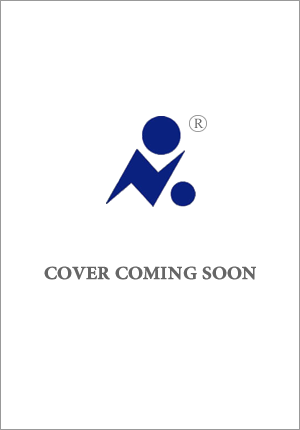 英文书名：THE STORY OF NATURE作    者：Jeremy Mynott出 版 社：Yale University Press代理公司：United Agents/ANA/Conor页    数：366页出版时间：2024年9月代理地区：中国大陆、台湾审读资料：电子稿类    型：大众社科内容简介：长期以来，大自然一直是人类好奇心和惊奇的源泉，也是我们一些最深层次创造冲动的灵感来源，但现在我们似乎正在目睹大自然在我们世界的许多地方迅速贫瘠，甚至遭到破坏。什么是“自然”？它的含义始终如一吗？我们是自然的一部分吗？为什么我们会对它做出如此强烈的反应？这些问题从未像现在这样重要。大卫·阿滕伯勒曾警告说，“我们文明的崩溃和自然界大部分生物的灭绝即将来临”，这其中的利害关系可想而知。这是一本关于自然故事的书——过去、现在和未来。杰里米·迈诺特首先探讨了几个世纪以来人类理解自然和应对自然的一些不同方式，从史前洞穴画家对动物的戏剧性描绘，到科学革命使人类逐渐主宰自然世界；从自然史作为一门学术学科的发展，到北美的荒野体验。米诺特探讨了这些不同的历史观念如何在当前有关自然保护、控制和价值的政治辩论中得到体现，并展望了在未来气候变化、城市化和人工智能的背景下，我们对自然的观念可能会发生怎样的变化。 插图目录序引言：自然的意义1 我们还是自然的一部分时：洞穴画家的世界2 驯服自然：驯化动物与农业革命3 自然的发明：古典观念4 《上帝与自然之书》：中世纪的灵感5 命名自然：自然史与科学6 理性主义者和浪漫主义者7 荒野：北美经验8 保护：自然与环境9 选择10 未来的自然后记： 损失、奇迹与意义尾注和进一步阅读图片说明致谢索引作者简介：杰里米·迈诺特(Jeremy Mynott)曾上过电台和电视，他是《泰晤士报文学增刊》和几家野生动物杂志的常驻评论员，也是 2009 年“自然新网络”(New Networks for Nature’)创始人之一。“自然新网络”每年都会将众多作家、诗人、艺术家、音乐家、科学家和博物学家聚集在一起，庆祝对自然世界的创造性回应的多样性，并激励人们努力提升自然世界在我们国家生活中的重要性。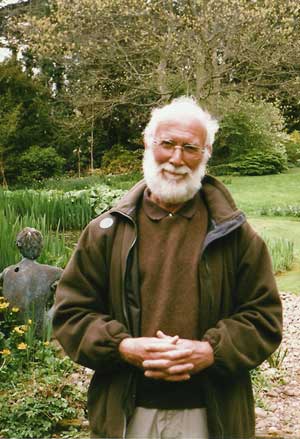 2019年12月5日，杰里米和四位共同作者与卡罗琳·卢卡斯共同发布了《自然新政》。该书就如何恢复和丰富英国的自然世界提出了激进的愿景。杰里米大部分职业生涯是在剑桥大学出版社度过的，先后担任过编辑、编辑总监、总经理和首席执行官。自 1999 年以来，他一直是剑桥大学沃尔夫森学院的研究员，2009 年以来也一直担任荣誉研究员。感谢您的阅读！请将反馈信息发至：版权负责人Email：Rights@nurnberg.com.cn安德鲁·纳伯格联合国际有限公司北京代表处北京市海淀区中关村大街甲59号中国人民大学文化大厦1705室, 邮编：100872电话：010-82504106, 传真：010-82504200公司网址：http://www.nurnberg.com.cn书目下载：http://www.nurnberg.com.cn/booklist_zh/list.aspx书讯浏览：http://www.nurnberg.com.cn/book/book.aspx视频推荐：http://www.nurnberg.com.cn/video/video.aspx豆瓣小站：http://site.douban.com/110577/新浪微博：安德鲁纳伯格公司的微博_微博 (weibo.com)微信订阅号：ANABJ2002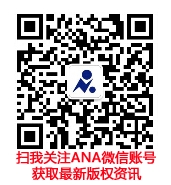 